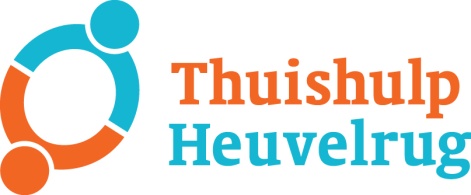 PersonaliaAchternaamVoornaamHuisadresPostcode en Woonplaatse-mailadresGeboortedatumBurgerservicenummerMobiele telefoonnummerRijbewijs B aanwezigErvaring in huishoudelijke hulp Ervaring aangeven met ja of neeSchoonmaakhulpWas- en strijkhulpBoodschappenhulpKookhulpErvaring met (mantel)zorgondersteuning Ervaring aangeven met ja of neeWassen (douchen) en aankledenSteunkousen aantrekkenHelpen bij het etenHelpen bij de toiletgangWandelenGezelschap houden binnen Begeleiden naar artsAantal uren per week beschikbaarIk ben ....... uren per week beschikbaarBeschikbaarheiddoorhalen wat niet van toepassing isMaandagOchtend / middag / avondDinsdagOchtend /middag / avondWoensdagOchtend /middag / avondDonderdagOchtend /middag / avondVrijdagOchtend /middag / avondZaterdagOchtend /middag / avondZondagOchtend /middag / avondGaat akkoord Met het verwerken van zijn/haar gegevens in de administratie van Thuishulp Heuvelrug.Datum :........../.............../2015Handtekening: